Задания для промежуточной аттестации (экзамен)Промежуточная аттестация по дисциплине «Психология» проводится в форме устного ответа на теоретические вопросы.Психология как наука. Этапы развития предмета психологии.Понятие о психике и сознании. Взаимосвязь трех уровней психической деятельности человека: бессознательного, подсознательного и сознательного.Понятие о методах психологии, их характеристика.Понятие о личности. Характеристика компонентов направленности: влечения, желания, установки, идеалы, интересы, убеждения, мировоззрение.Понятие о самосознании личности. Характеристика компонентов «Я - концепции». Самооценка и уровень притязаний, их виды.Психологическая защита личности. Характеристика механизмов психологической защиты: отрицание, проекция, рационализация, сублимация и др.Понятие о темпераменте, его психологическая характеристика.Характеристика типов темперамента: сангвиник, холерик, флегматик, меланхолик.Понятие о характере, его соотношения с темпераментом, способностями, чертами личности.Понятие об акцентуациях характера. Характеристика типов акцентуаций по А.Е.Личко.Понятие о способностях и задатках. Доказательства врожденности и приобретенности способностей.Виды способностей, их характеристика. Структура педагогических способностей.Понятие об эмоциях и чувствах, их функциях.Виды эмоциональных состояний: аффект, стресс, страсть, настроение. Приемы управления эмоциональными состояниями.Понятие о воле. Структура волевого действия.Характеристика волевых качеств личности. Понятие о локусе контроля.Понятие о деятельности, ее структуре.Понятие о внимании, его видах: непроизвольное, произвольное, послепроизвольное.Характеристика свойств внимания.Понятие об ощущениях и восприятии их видах.Свойства ощущений и восприятия.Понятие о памяти. Характеристика процессов памяти: запоминание, сохранение узнавание, воспроизведение забывание.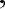 Классификации видов памяти. Приемы запоминания. Понятие о мнемотехнических приемах.Понятие о мышлении и речи. Классификации видов мышленияХарактеристика операций мышления и качеств ума.Понятие о воображении, его видах. Приемы создания образов воображения.Закономерности возрастного развития.Факторы развития психики. Обучение и развитие. Ведущая деятельность в контексте возрастного развития.Возрастная периодизация психического развития. Критерии возрастной периодизации.Характеристика младенческого возраста.Характеристика новорожденности.Характеристика раннего детства.Характеристика дошкольного возраста.Готовность к школьному обучению.Характеристика младшего школьного возраста.Возрастные и индивидуальные особенности внимания младших школьников и его формирование в учебной деятельности.Возрастные и индивидуальные особенности восприятия младших школьников. Развитие восприятия и наблюдательности в процессе обучения.Возрастные и индивидуальные особенности памяти младших школьников. Учет закономерностей памяти при построении урока и организации учебной деятельности.Особенности мышления младших школьников, его развитие в учебной деятельности.Особенности воображения младших школьников, его развитие в учебной деятельности.Развитие личности младшего школьника.Характеристика подросткового возраста.Психологические особенности старшеклассника.Особенности общения младших школьников с взрослыми и сверстниками.Взаимоотношения подростков. Групповая динамика.Особенности возрастного полоролевого поведения младших школьников.Возрастная характеристика субъектов учебной деятельности: младший школьник, подросток, старшеклассник.Понятие о школьной дезадаптации, ее причинах.Понятие о социальной дезадаптации и причинах ее возникновения.Причины и типы нарушений поведения у младших школьников.Психологические основы профилактики школьной и социальной дезадаптации и девиантного поведения школьников.Психология творчества.